Oral Evaluation FormPresenter_____________________________________________Date________Topic____________________________________________________________Organization	______Clear introduction	______logical development	______strong conclusion	______clear outlineContent	______integration of sources	______amount of your own contribution	______originality of ideasPresentation	______held audience’s attention	______spoke with notes	______eye contact	______time control	______volume of voice	______effectiveness of visual aidsOral Skills	______adapted the information for the audience 	______clarity & fluency	______grammatical correctnessInteraction	______provided discussion questions or class activities	______involved the audienceOverall rating_____________Teacher comments___________________________________________ 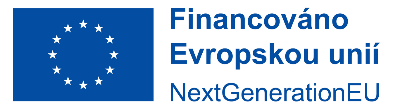 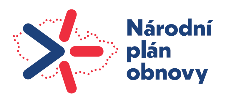 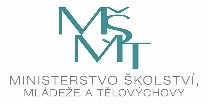 